Additionner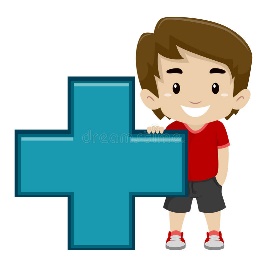 Exemple:  24 + 61 = ? Pour trouver la réponse, c’est plus facile avec un dessin. _________________________________________À ton tour !     15  +  32 = ______DizainesUnités85